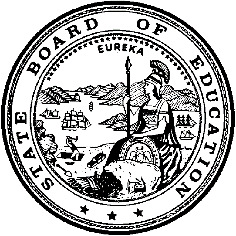 California Department of EducationExecutive OfficeSBE-005 (REV. 1/2021)General WaiverCalifornia State Board of Education
July 2023 Agenda
Item #W-13SubjectRequest by Paradise Unified School District to waive California Code of Regulations, Title 5, Section 3043(d), which requires a minimum of 20 school days for an extended school year (summer school) for students with disabilities.Waiver Number8-3-2023Type of ActionAction, ConsentSummary of the Issue(s)The local educational agency (LEA) requested to provide instruction in fewer than the 20 school days required by law for extended school year (ESY). The LEA had an alternate schedule that allowed them to provide the minimum number of hours required, but in fewer days.ESY is the term for the education of students with disabilities “between the close of one academic year and the beginning of the next,” similar to a summer school. The ESY must be provided for each student with a disability whose individualized education program (IEP) requires it. LEAs may request a waiver to provide an ESY program for fewer days than the traditional mode.Authority for WaiverEducation Code (EC) Section 33050RecommendationApproval: YesApproval with conditions: NoDenial: NoThe California Department of Education (CDE) recommends the State Board of Education (SBE) approve the request from the LEA to provide ESY services for fewer than 20 days, from June 12, 2023, to July 1, 2023. The CDE recommends no conditions at this time since this waiver is retroactive and the LEA met all the conditions that the CDE would have recommended as a condition of approval of the waiver, as described below.  Specifically, CDE has verified that school day hours were consistent with those provided to the general education enrollment at the same grade level unless an IEP specifies otherwise, and that special education and related services offered during the ESY period were comparable in standards, scope, and quality to the special education program offered during the regular academic year as required by CCR, Title 5, Section 3043.Summary of Key IssuesParadise Unified School District (PUSD)The PUSD requested a reduced Extended School Year Program schedule that allowed the district to operate their  program for a total of 15 days in June and July 2023, from June 12, 2023 to July 1, 2023. The PUSD stated that shorter ESY schedule resulted in substantial savings in transportation, utilities, janitorial, food services, administration, and clerical costs.  The PUSD stated that the 15 day ESY model allowed for all of the expenses associated with the program to be accounted for in one fiscal year, rather than two.  CDE verified that PUSD’s ESY program operated for 5.5 hours per day, five days per week (Monday through Friday) totaling 82.5 hours. This is more hours than if PUSD provided the ESY program for 20 days.  CDE verified that the 5.5 hours per day of the ESY program aligned with PUSD’s general education summer school program hours.Demographic Information: The Paradise Union School District has a student population of 1,670 and is located in a rural area in Butte County.Because these are general waivers, if the SBE decides to deny the waivers, it must cite one of the seven reasons in EC Section 33051(a), available on the California Legislation Information web page at http://leginfo.legislature.ca.gov/faces/codes_displaySection.xhtml?sectionNum=33051.&lawCode=EDC.Summary of Previous State Board of Education Discussion and ActionIn the past, the SBE approved waivers to allow school districts to provide the required minimum amount of instruction in fewer days during the ESY for students with disabilities.Fiscal Analysis (as appropriate)There is no statewide fiscal impact of waiver approval. However, in order for an LEA to qualify for average daily attendance (ADA) revenues for extended year pupils, LEAs must comply with the ADA requirements in California Code of Regulations (CCR), Title 5, Section 3043(f).Attachment(s)Attachment 1: Summary Table (1 page)Attachment 2: Paradise Unified School District General Waiver Request 8-3-2023 (2 pages). (Original waiver request is signed and on file in the Waiver Office.)Attachment 1: Summary TableCalifornia Code of Regulations, Title 5, Section 3043(d)Created by the California Department of EducationMay 2022Attachment 2: Waiver 8-3-2023 Paradise Unified School DistrictCalifornia Department of EducationWAIVER SUBMISSION - GeneralCD Code: 0461531Waiver Number: 8-3-2023Active Year: 2023Date In: 3/9/2023 11:14:08 AMLocal Education Agency: Paradise UnifiedAddress: 6696 Clark Rd.Paradise, CA 95969Start: 6/12/2023	End: 7/1/2023Waiver Renewal: YesPrevious Waiver Number: 5-5-2022-w-08Previous SBE Approval Date: 9/14/2022Waiver Topic: Special Education ProgramEd Code Title: Extended School Year (Summer School) Ed Code Section: CCR, Title 5, Section 3043(d)Ed Code Authority: 33050Education Code or CCR to Waive: California Code of Regulations, Title 5,Section 3043(d) [An extended year program shall be provided for a minimum of 20 instructional days, including holidays.]Outcome Rationale: Paradise Unified School District is requesting a general waiver to reduce the minimum instructional days for ESY from twenty (20) to fifteen (15) days.  We request authorization to waive the instructional days from 4 hours per day for 20 days to 5.5 hours per day for 15 days for ESY.  Fewer ESY days will result in substantial savings in transportation, utilities, janitorial, food services, administration, and clerical costs.  The proposed model of providing 15 days of instruction will allow for all of the expenses to be accounted for in on fiscal year, rather than two.  The proposed instructional days will also provide the same or greater number of instructional minutes to our Special Education Students.  Student Population: 1670City Type: RuralPublic Hearing Date: 12/13/2022Public Hearing Advertised: Online, email, window posting at school sitesLocal Board Approval Date: 12/13/2022Community Council Reviewed By: LCAP/ESSERCommunity Council Reviewed Date: 12/6/2022Community Council Objection: NoAudit Penalty Yes or No: NoCategorical Program Monitoring: NoSubmitted by: Ms. Tristaka ParkerPosition: Administrative Assistant - Student ServicesE-mail: tparker@pusdk12.org Telephone: 530-872-6400 x1229Fax: 530-872-9708Bargaining Unit Date: 11/15/2022Name: CSEARepresentative: Lori LarssonTitle: PresidentPhone: 5308726400Position: SupportBargaining Unit Date: 02/08/2022Name: TAPRepresentative: Rachel KaganTitle: PresidentPhone: 5308726400Position: SupportWaiver NumberDistrictPeriod of RequestDistrict’s RequestCDE RecommendationBargaining Unit Representatives Consulted, Date and PositionLocal Board and Public Hearing ApprovalPenalty Without Waiver8-3-2023Paradise Unified School DistrictRequested:June 12, 2023, to July 1, 2023(Monday through Friday)Recommended:June 12, 2023, to July 1, 2023(Monday through Friday)To provide a 15-day extended school year (ESY) program instead of a 20-day ESY programApproval with conditions to allow the local educational agency (LEA) to provide a 15-day ESY program instead of a 20-day ESY programLori Larsson/ President California School Employees Association11/15/23SupportRachel Kagen/ President Teacher’s Association of Paradise2/8/2023Support12/13/2022The LEA may not provide a 15-day ESY program